ПРОЕКТ BG05M9OP001-2.010-0467-C01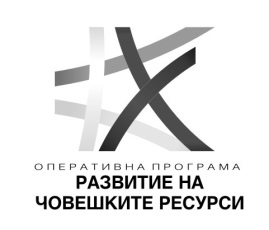 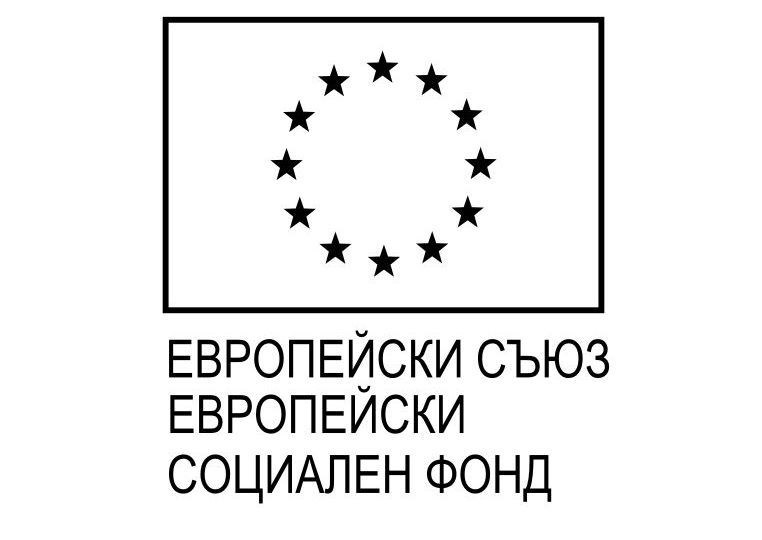 Социално предприятие „Помощ в дома и градината“ –генератор на социална възвръщаемост в община ДобричкаПроектът се осъществява с финансовата подкрепа на Оперативна програма „Развитие на човешките ресурси” 2014-2020,съфинансирана от Европейския социален фонд на Европейския съюз	            П О К А Н А    З А    П Р Е С К О Н Ф Е Р Е Н Ц И Я Община Добричка кани всички заинтересовани лица да присъстват на пресконференция по проект BG05M9OP001-2.010-0467-С01- Социално предприятие – „Помощ в дома и градината“ - генератор на социална възвръщаемост в община Добричка". Проектът се осъществява чрез процедура за предоставяне на безвъзмездна финансова помощ BG05M9OP001-2.010 „Развитие на социалното предприемачество” по  Оперативна програма “Развитие на човешките ресурси” 2014-2020, съфинансирана от Европейски социален фонд на Европейския съюз.  На пресконференцията участие ще вземат Кметът на община Добричка инж.Тошко Петков, Румяна Иванова – ръководител на проекта, Антония Атанасова – координатор на проекта и Алина Дякова – счетоводител.Дата на провеждане: 31.07.2018г.Място на провеждане: Зала 108 в административната сграда на община Добричка, град Добрич, ул.“Независимост“ № 20.Начало: 10.30ч.Община добричка                                                              Ръководител проект:       /п/Град Добрич                                                                                                    Румяна Иванова24.07.2018г.